Applying to UCAS 2018Step 1Register – choose Undergraduate registrationClick Register – Undergraduate registration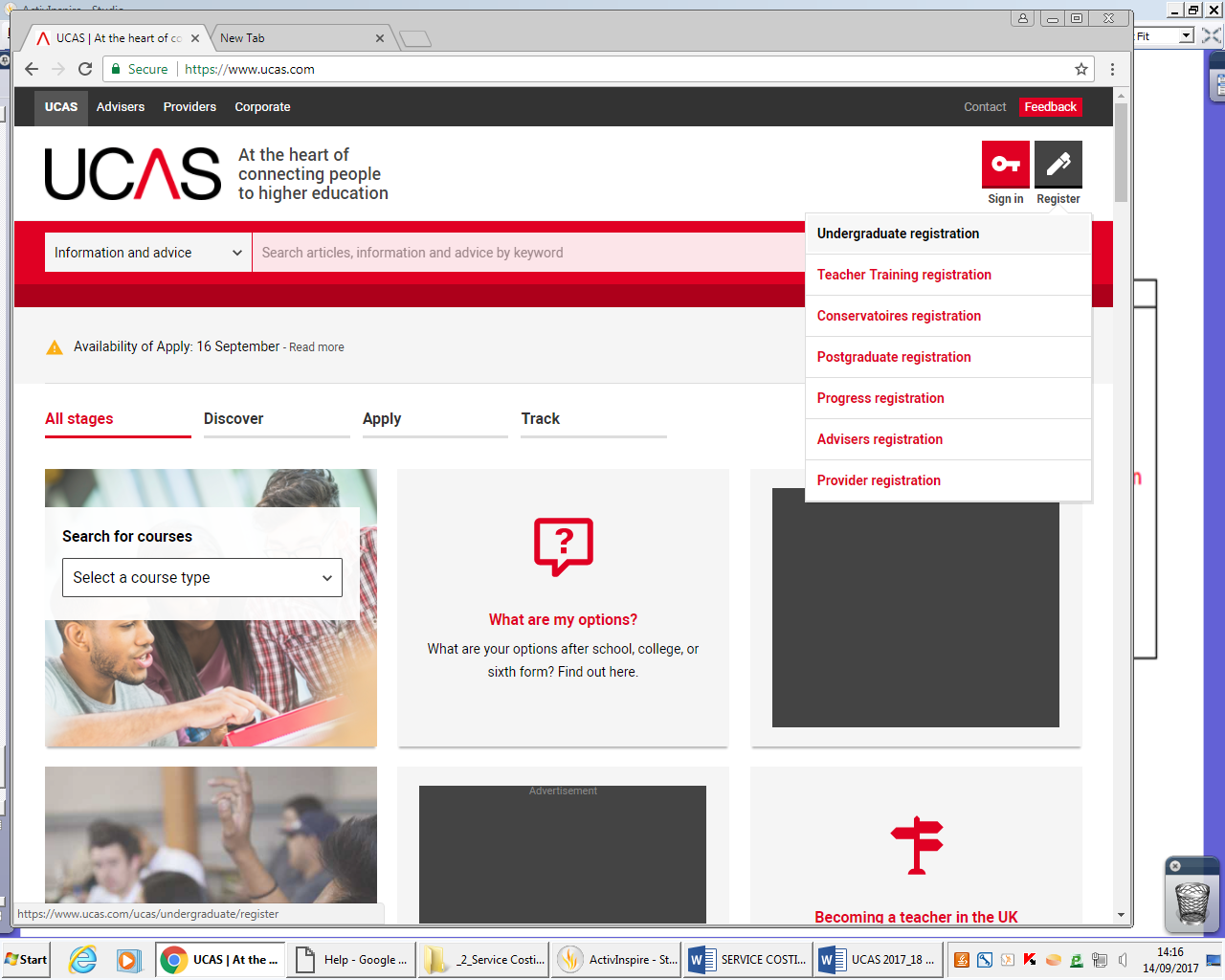 Click Register – Undergraduate registrationStep 2Register and apply for 2018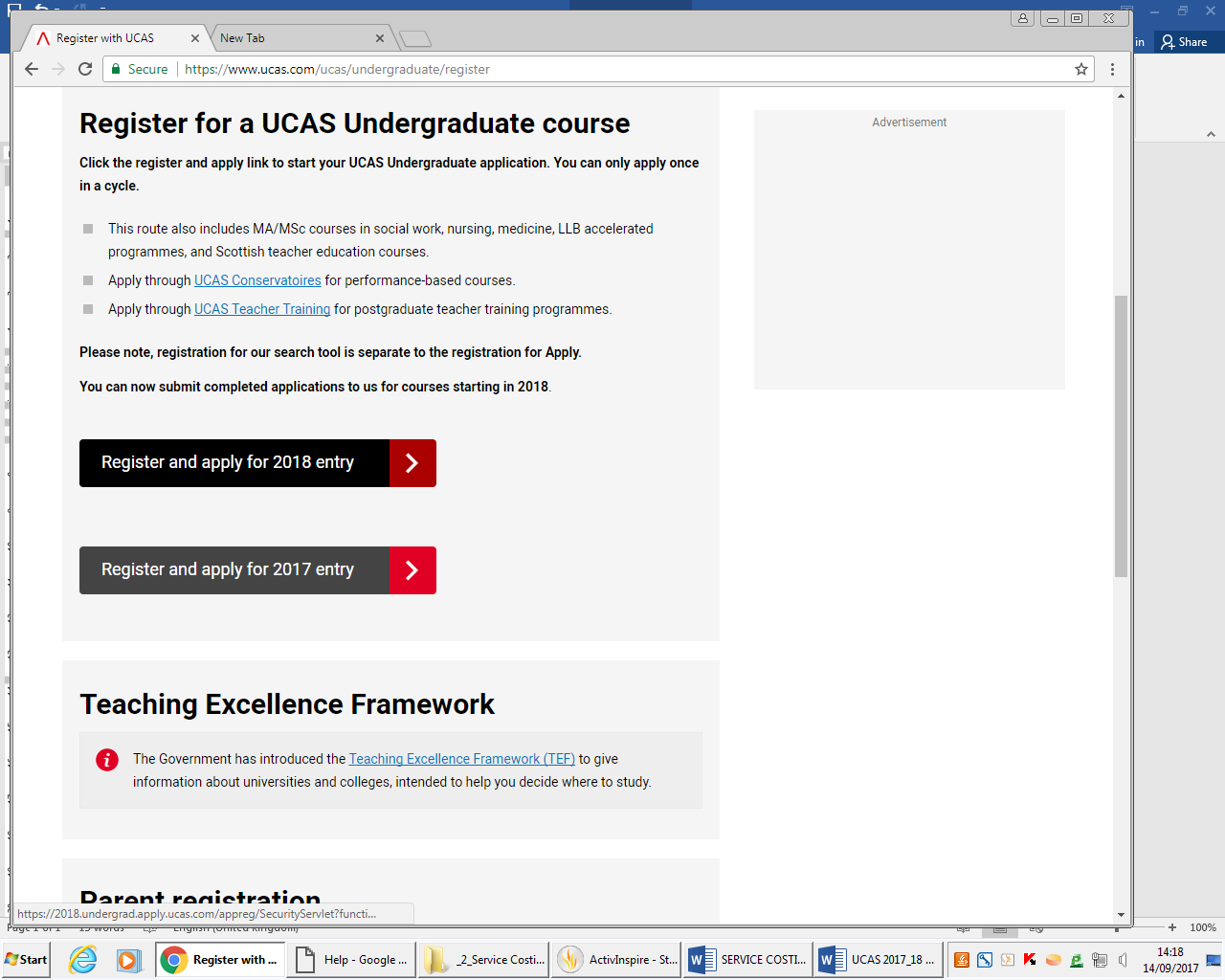 Step 3Register    Next   read terms and conditions    click box     NextNext   read terms and conditions    click box     NextStep 4Register – Initial detailsEnter your personal detailsChoose your postal addressRegister your postcodeEnter your personal details – email, contact numbersChoose how UCAS can contact you – 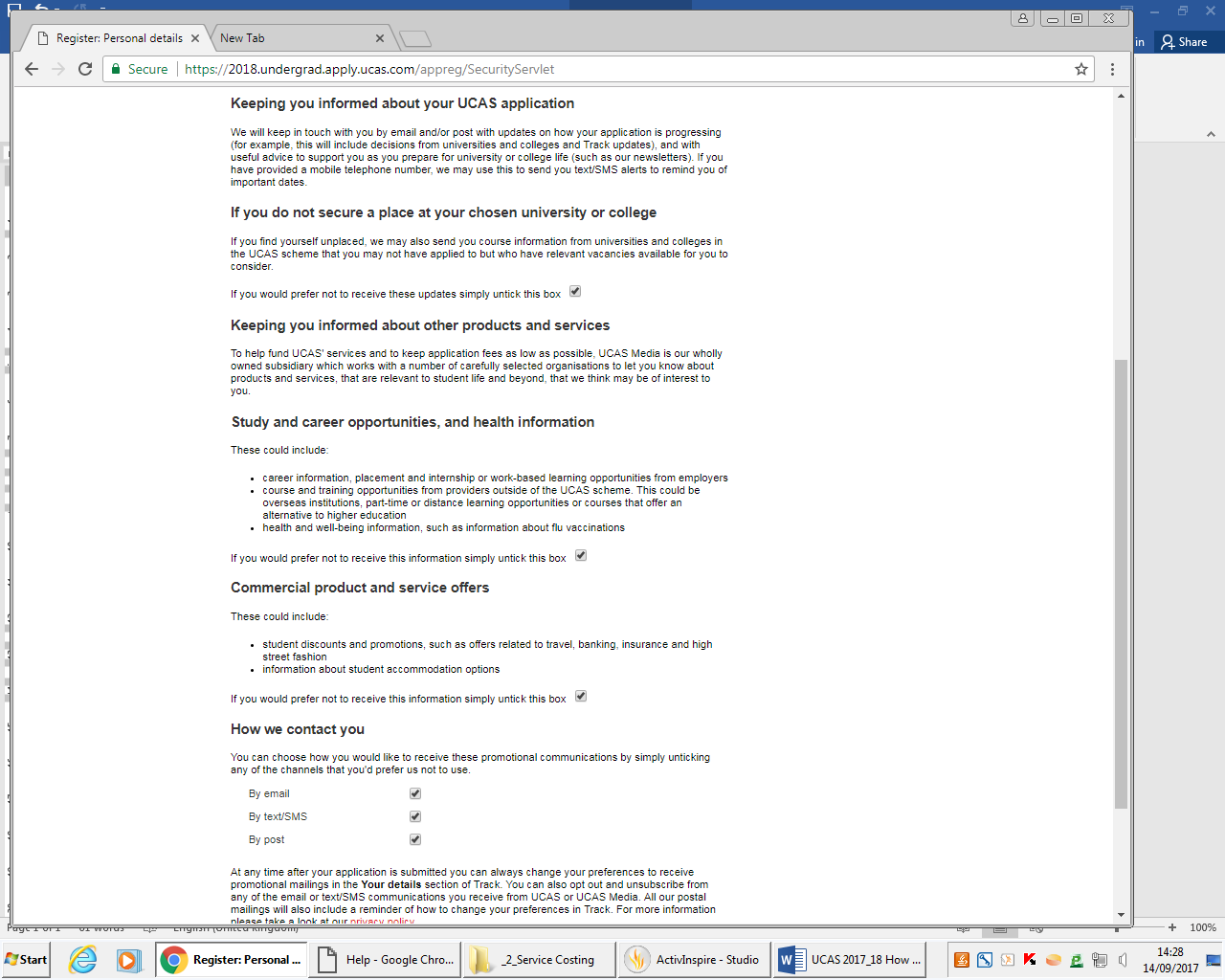 NextEnter your personal detailsChoose your postal addressRegister your postcodeEnter your personal details – email, contact numbersChoose how UCAS can contact you – NextStep 5SecuritySet a password – please save this (you CANNOT reset this later)Your password must contain a capital letter and a special character (* & !)Answer security questionsNextSet a password – please save this (you CANNOT reset this later)Your password must contain a capital letter and a special character (* & !)Answer security questionsNextStep 6Register: SuccessYou must take a note of the username given hereLogin NowYou must take a note of the username given hereLogin NowStep 7How are you applying?Please choose applying through school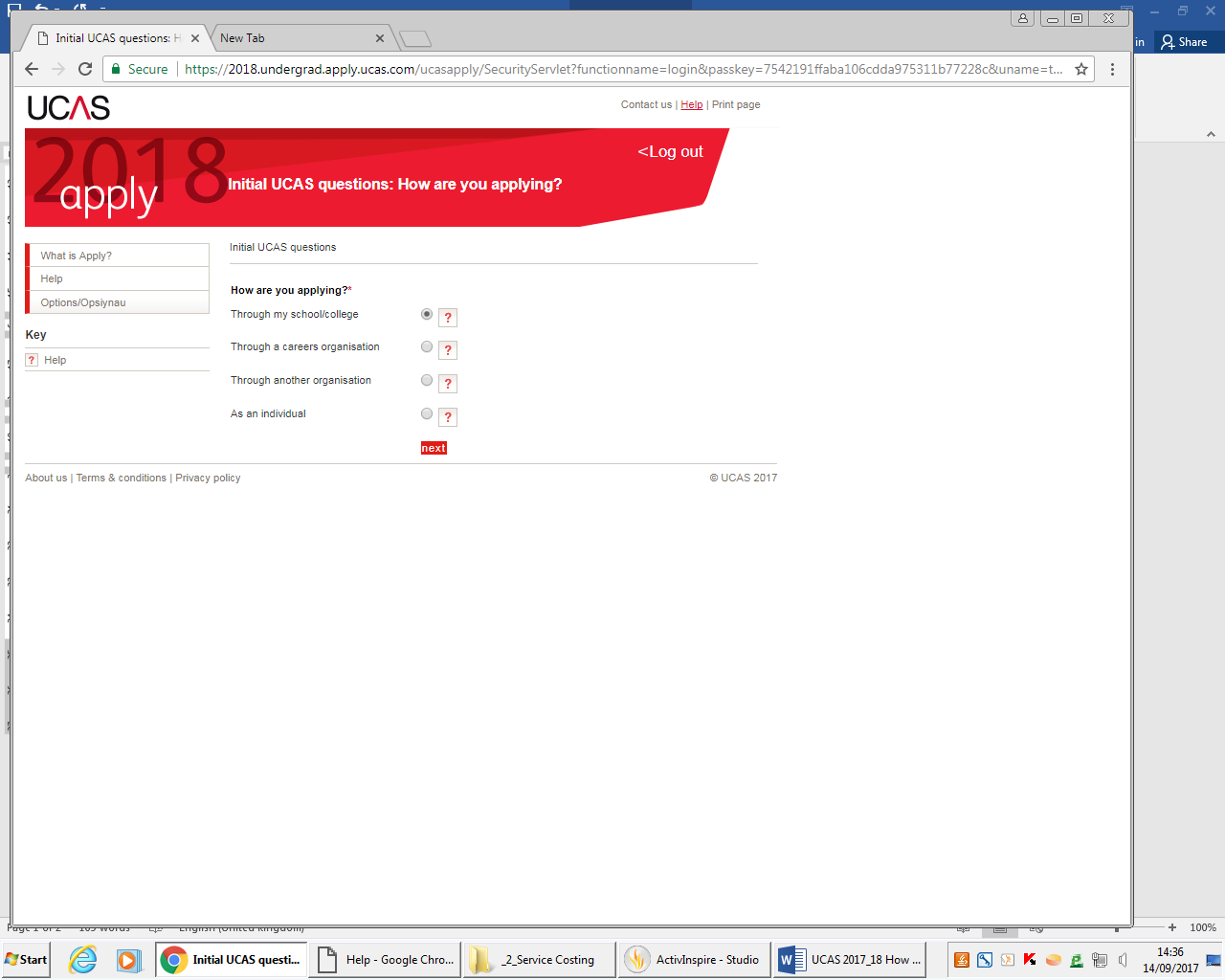 NextPlease choose applying through schoolNextStep 8BuzzwordEnter – Balfron18NextEnter – Balfron18NextStep 9Which CentreBalfron High School is listed – click choose this centreBalfron High School is listed – click choose this centreStep 10Tutor GroupChoose your house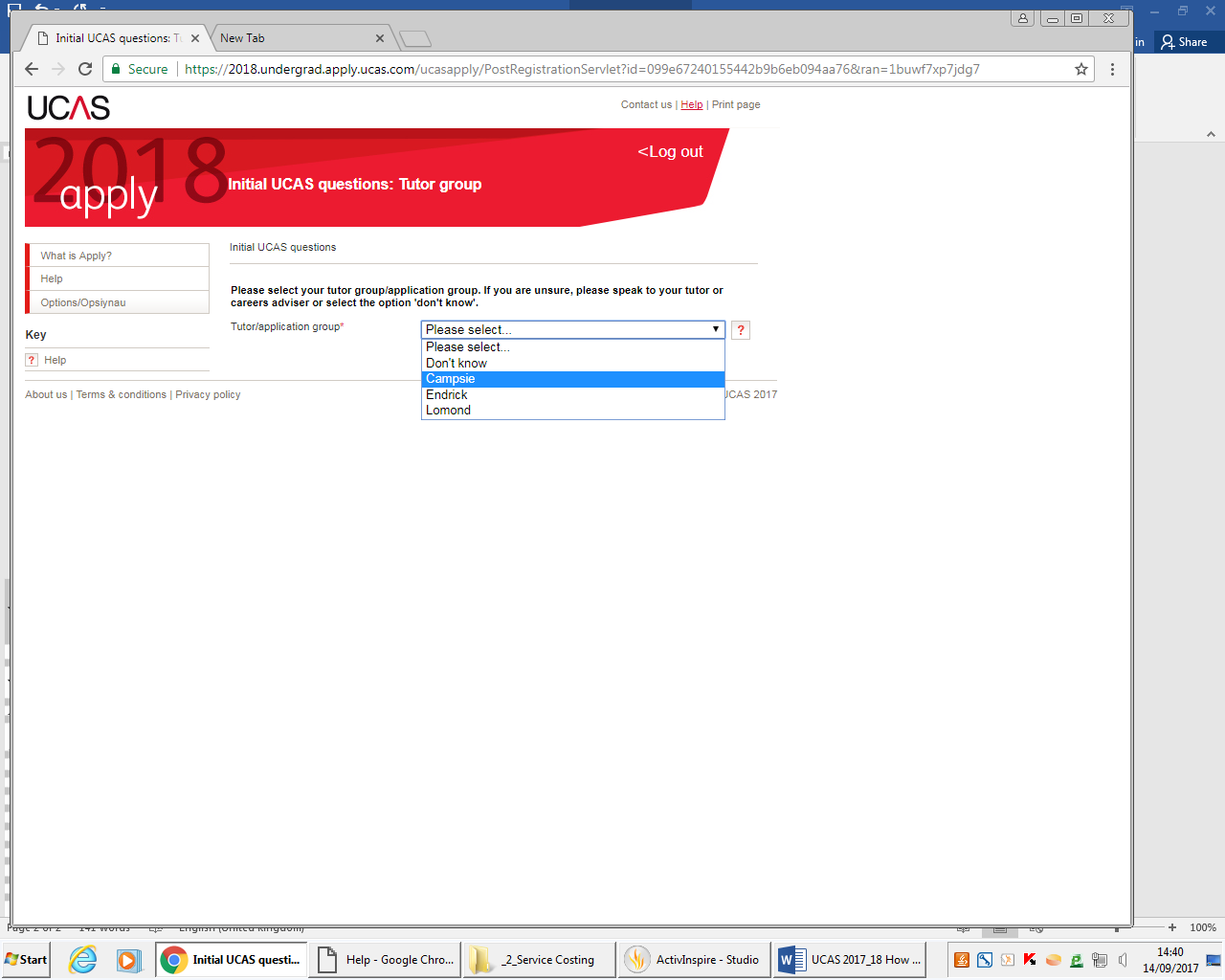 Choose your houseStep 11Welcome screenYou MUST save this number – your personal ID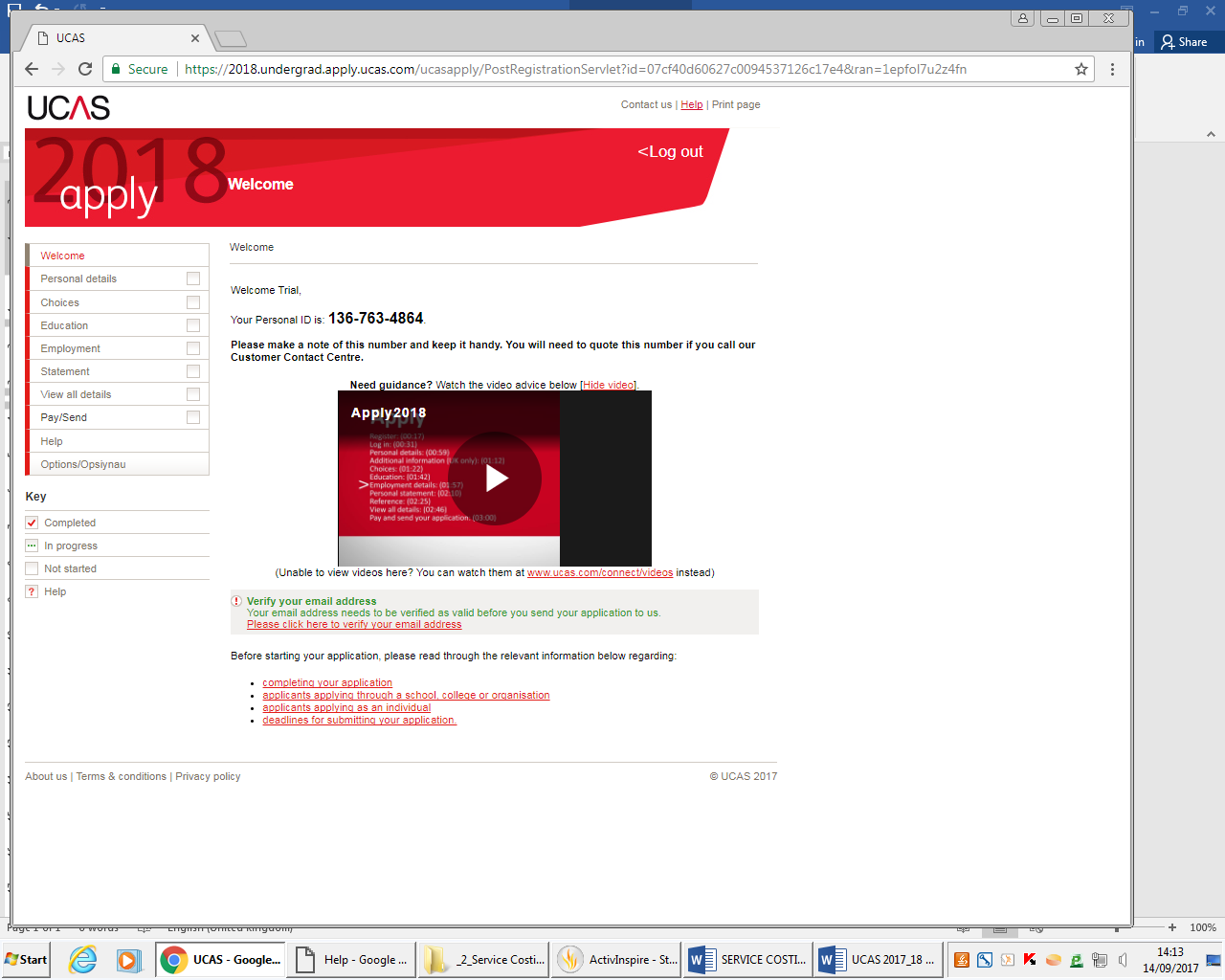 You MUST save this number – your personal IDStep 12Verify your email addressClick on the link to verify Click on the link to verify Next Steps:Next Steps:You are now registered on UCAS and must now complete (and see ticks in) each section on the menu – from Personal details to Pay/Send.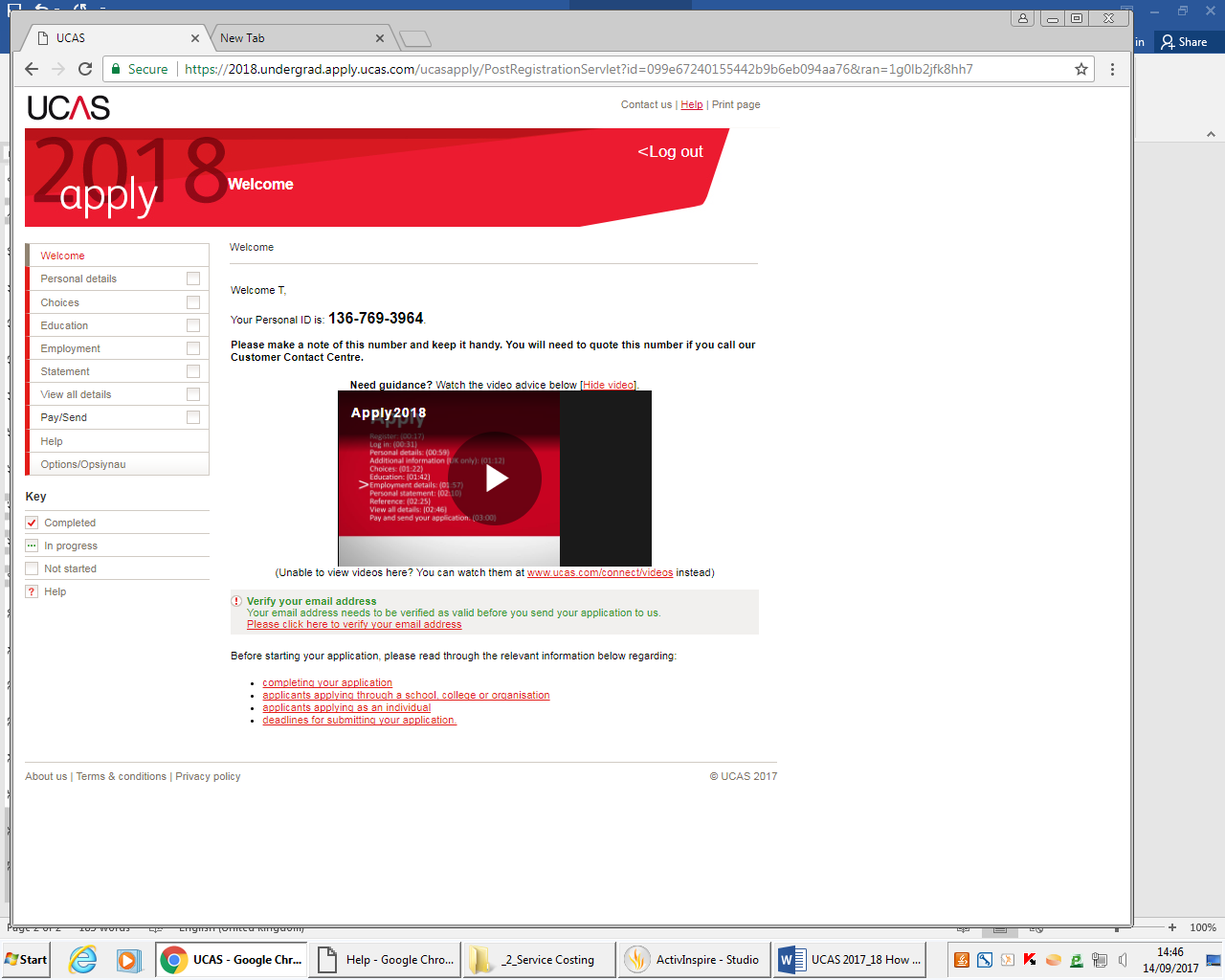 click on each section to begin completing the information in that sectionCentre – Balfron High School 5726034you can complete the sections in any order – make sure you click save at the end of each section (the section does not have to be complete when you save and logout)each section has a video clip you can watch to make sure you understand what to enterPersonal Details - if you are a Scottish student – use code 02 UK and search the list for Student AA Scotland (SAAS)Education – choose Below Honours DegreeStatement – create your personal statement in WORD first View all details – a final check of all data entered (make sure you see your Depute when you are at this stage)Pay/Send – you can pay online with a card or pay the school (by cheque).  You are sending your application to the Deputes to check it (you are not sending it to UCAS)Your PT home area will send your school reference to the Deputes who will review it and send it to UCAS when they send your application.You are now registered on UCAS and must now complete (and see ticks in) each section on the menu – from Personal details to Pay/Send.click on each section to begin completing the information in that sectionCentre – Balfron High School 5726034you can complete the sections in any order – make sure you click save at the end of each section (the section does not have to be complete when you save and logout)each section has a video clip you can watch to make sure you understand what to enterPersonal Details - if you are a Scottish student – use code 02 UK and search the list for Student AA Scotland (SAAS)Education – choose Below Honours DegreeStatement – create your personal statement in WORD first View all details – a final check of all data entered (make sure you see your Depute when you are at this stage)Pay/Send – you can pay online with a card or pay the school (by cheque).  You are sending your application to the Deputes to check it (you are not sending it to UCAS)Your PT home area will send your school reference to the Deputes who will review it and send it to UCAS when they send your application.